Блок 1 а)Тренувальні тести для підготовки додержавної підсумкової атестації з української літератури«Усна народна творчість. Біблія. «Слово про похід Ігорів». Творчість Григорія  Сковороди. Творчість І.П.Котляревського»РядкиОй візьму я кріселечко,Сяду край віконця,Іще очі не дрімали,А вже сходить сонце…є вА календарно-обрядовій пісні                                                             Б суспільно-побутовій пісніВ родинно-побутовій пісніГ історичній пісніД народній думіРядкиОй під вишнею, Під черешнеюСтояв старий з молодою,Як із ягідкою.є вА календарно-обрядовій пісні                                                             Б суспільно-побутовій пісніВ родинно-побутовій пісніГ історичній пісніД народній думіДо ознак народних творів не належить:А усна форма творення й побутування                                                             Б традиційністьВ колективністьГ наявність автораД варіантністьПісні про кохання відносяться до творівА календарно-обрядових                                                            Б суспільно-побутовихВ родинно-побутовихГ історичнихД народних думОбрази матері, дружини й сестри в баладі «Ой летіла стріла» уособлюютьА три чайкиБ три ластівкиВ три зозуліГ три дереваД три пташиниЗ якого твору такі слова «Ви ж мені, очі, вік вкоротили,Де ж ви навчились зводить людей?»А «Сонце низенько, вечір близенько»                                                             Б «Ой летіла стріла»В «Ой під вишнею, під черешнею»Г «Ой на горі вогонь горить»Д «Місяць на небі, зіроньки сяють»Словами «Ой на горі вогонь горить» починаєтьсяА календарно-обрядова пісняБ родинно-побутова пісняВ історична пісняГ козацька пісняД баладаУ рядках «Де матінка плаче, там Дунай розлився…» використаноА порівнянняБ метафоруВ паралелізмГ гіперболуД епітетТвір «Ой летіла стріла» за жанромА календарно-обрядова пісняБ баладаВ історична пісняГ козацька пісняД родинно-побутова пісняЯкі художні засоби використано в рядках «Ой очі, очі, очі дівочі, темні, як нічка, ясні, як день!»А метафора, епітетБ повтор, порівнянняВ паралелізм, повторГ порівняння, метафораД паралелізм, порівнянняЯкий художній засіб використано в рядках «Цвіте терен, цвіте терен, а цвіт опадає. Хто в любові не знається, той горя не знає»А метафораБ порівнянняВ паралелізмГ гіперболаД епітетЯкий із творів містить образи-символи коня, ворона, китайкиА «Ой на горі вогонь горить»Б «Сонце низенько»В «Ой летіла стріла»Г «Місяць на небі»Д «Цвіте терен» У якому з творів використано прийом трикратності, що притаманний жанру казкиА «Ой на горі вогонь горить»Б «Сонце низенько»В «Ой летіла стріла»Г «Місяць на небі»Д «Цвіте терен»З якого твору такі слова «Узяв собі паняночку, в чистім полі земляночку»А «Сонце низенько, вечір близенько»                                                             Б «Ой летіла стріла»В «Ой під вишнею, під черешнею»Г «Ой на горі вогонь горить»Д «Місяць на небі, зіроньки сяють»До ознак балади не належить:А трагічний конфліктБ драматично напружений сюжетВ метаморфозаГ приспів і рефрен Д моралізаторствоДо жартівливих належить твір А «Ой на горі вогонь горить»Б «Сонце низенько»В «Ой під вишнею, під черешнею»Г «Місяць на небі»Д «Цвіте терен»Притча – це А Невеликий, здебільшого віршований повчально-гумористичний твір алегоричного змістуБ Невеликий, здебільшого прозовий повчально-сатиричний твір В Повчальне алегоричне оповідання філософсько-етичного змістуГ Інакомовлення, у якому через конкретний художній образ розкривається абстрактне судження, уявлення, поняттяД Ліро-епічний пісенний твір легендарно-історичного або родинно-побутового змісту  з описами незвичайних ситуацій, людей і вчинківУ легенді про Вавилонську вежу порушено усі зазначені проблеми, окрімА щастя людини в «природженому ділі»Б руйнівна сила людської гординіВ взаєморозуміння і заздрістьГ стимул для плідної праціД спільна мова – запорука миру на земліПерший повний переклад Біблії українською мовою розпочалиА Іван Огієнко та Іван Нечуй-ЛевицькийБ Пантелеймон Куліш та Іван ПулюйВ Пантелеймон Куліш та Марко ВовчокГ Іван Пулюй та Іван КотляревськийД Пантелеймон Куліш та Тарас ШевченкоНайдавнішою рукописною книгою Русі-України вважаютьА Ізборник СвятославаБ «Слово про похід Ігорів»В Ізборник 1076 рокуГ Пересопницьке ЄвангелієД Остромирове ЄвангелієУ легенді про Мойсея порушено усі зазначені проблеми, окрімА воля і рабствоБ цар і рабВ взаєморозуміння і заздрістьГ соціальна несправедливість і боротьба з неюД добро і злоУ Біблії проблему порозуміння між людьми порушуєА легенда про перших людей Адама і Єву Б легенда про Вавилонську вежу В легенда про створення світу Г легенда про Мойсея Д притча про сіяча Таємниця безкінечної любові Бога до Свого творіння розкрита вА притчі про сіяча Б притчі про блудного сина В легенді про МойсеяГ легенді про Вавилонську вежуД легенді про створення світуУсепрощаюча любов батьків до своїх дітей зображена в А притчі про сіяча Б легенді про МойсеяВ легенді про створення світуГ легенді про Вавилонську вежуД притчі про блудного сина Засновником українського друкарства ставА Іван ФедоровБ Святополк ФіольВ Франциск СкоринаГ Павло РусинД Петро МогилаПерший повний переклад Біблії українською мовою,  розпочатий Пантелеймоном Кулішем та Іваном Пулюєм, завершив разом із ПулюємА Іван Нечуй-ЛевицькийБ Григорій Квітка-Основ’яненкоВ Марко ВовчокГ Іван КотляревськийД Тарас ШевченкоПершими в Україні друкованими книгами вважають А Остромирове ЄвангелієБ «Слово про похід Ігорів»В «Буквар» і Апостол Івана ФедороваГ Острозьку БібліюД Часослов Святополка Фіоля«…Тут кривавого вина недостало; тут пир докінчили хоробрі русичі…», — так у «Слові про похід Ігорів» зображеноА бенкет у князя СвятославаБ весілля князя Ігоря та ЯрославниВ епізод князівських міжусобицьГ поразку Ігоря в бою з половцямиД святкування повернення Ігоря з половецького полонуУ «Слові про похід Ігорів» буй-туром (яр-туром) названоА СвятославаБ ВсеволодаВ ІгоряГ ВолодимираД ЯрославаПро київського князя Святослава («Слово про похід Ігорів») йдеться в рядкуА «Великому Хорсові путь перебігав»Б «Ізронив золоте слово, зі сльозами змішане»В «Підпер гори угорськії своїми залізними полками»Г «Жадоба спробувати Дону великого знамення йому заступила»Д «Думкою поле міряє од великого Дону до малого Дінця»Прилинути чайкою на край світу, щоб витерти милому «кривавії його рани на дужому його тілі», прагнеА княгиня ОльгаБ Наталка ПолтавкаВ ЛибідьГ ЯрославнаД Леся ЧереваньНа малюнку зображено героїню твору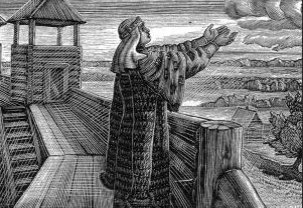 А "Ой летіла стріла"Б "Ой на горі вогонь горить"В "Слово про похід Ігорів"Г "Енеїда"Д "Чорна рада"Хто з героїв «Слова про похід Ігорів» сказав, що хоче «списа приломити кінець поля Половецького»?А ВсеволодБ ІгорВ ГзакГ КончакД СвятославПомилково співвіднесено героя та уривок «Слова про похід Ігорів»А Боян – «Не десять соколів на стадо лебедів пускає, / а свої віщії персти на живії струни накладає…»Б Ігор – «Він навів свої хоробрі полки / на землю Половецькую /за землю Руськую…»В Святослав – «Сю ніч з вечора одягали мене, – сказав, – /чорним покривалом на кроваті тисовій,/ черпали мені синє вино…»Г Всеволод – «Один брат, / один світлий ти, – Ігорю! / Оба ми є Святославичі!»Д Овлур – «Коли сокіл до гнізда летить – /то ми сокільця опутаємо красною дівицею...»На малюнку зображено епізод із твору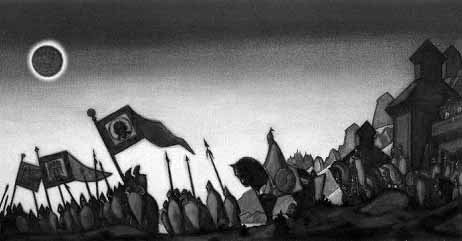 А «Повість минулих літ»Б «Чорна рада»В «Ой летіла стріла»Г «Слово про похід Ігорів»Д «Тарас Бульба»В уривку зі "Слова про похід Ігорів" "Сонце йому тьмою путь заступало; ніч, стогнучи йому грозою, птиць збудила" йдеться проА СвятославаБ ІгоряВ КончакаГ ВсеволодаД Овлура«Мутен сон бачив у Києві на горах» герой «Слова про Ігорів похід»А ВолодимирБ СвятославВ ВсеволодГ ОлегД ІгорВислів «Випускає він десять соколів на стадо лебедів» («Слово про похід Ігорів») означаєА полювання на лебедівБ затемнення сонцяВ втечу князя з полонуГ бій між русичами і половцямиД гру на гусляхВисловлення зі «Слова про Ігорів похід» «Браття і дружино! Лучче ж би потятим бути, аніж полоненим бути. Так всядьмо, браття, на свої бистрії коні та на Дін синій поглянем» належитьА ВсеволодовіБ СвятославовіВ ВолодимировіГ ІгоревіД Овлурові«Билися день, билися другий: третього дня під полудень упали стяги» героя «Слова про похід Ігорів»А ВсеволодаБ СвятославаВ КончакаГ ІгоряД Ярослава«Хочу голову свою положити або попити шоломом з Дону», - заявляє герой «Слова про похід Ігорів»А ВсеволодБ СвятославВ ІгорГ ВолодимирД ЯрославЗатемнення сонця спостерігають персонажі творуА «Слово про похід Ігорів»Б «Чорна рада»В «Тарас Бульба»Г «Інститутка»Д «Енеїда»За жанром «Слово про похід Ігорів» єА старовинний віршБ героїчна пісняВ римована прозаГ ораторський твірД героїчна поемаЦентральний образ твору А князь ІгорБ князь СвятославВ Ярослав ОсмомислГ Руська земляД ЯрославнаПослідовність розгортання подій твору «Слово про похід Ігорів» дотримано в рядкуА плач Ярославни – втеча Ігоря з полону – «мутен сон» Святослава – затемнення сонця – поразка ІгоряБ поразка Ігоря – «мутен сон» Святослава – плач Ярославни – затемнення сонця – втеча Ігоря з полонуВ затемнення сонця – поразка Ігоря – «мутен сон» Святослава – плач Ярославни – втеча Ігоря з полонуГ затемнення сонця – плач Ярославни – «мутен сон» Святослава – втеча Ігоря з полону – поразка ІгоряД поразка Ігоря – втеча Ігоря з полону – плач Ярославни – «мутен сон» Святослава – затемнення сонцяЗа родовою характеристикою «Слово про похід Ігорів» єА ліричний твірБ епічний твірВ драматичний твірГ ліро-епічний твірД драма-казкаПовчальний сенс байки «Бджола та Шершень» є суголосним висловуА «Повна діжка мовить, а порожня - гучить»Б «Дерево по плодах пізнається»В «Хто труда не докладе, той до добра не прийде»Г «Бери вершину і матимеш середину»Д «Мудра людина у природженому ділі трудиться»Мораль у байках Григорія Сковороди названа авторомА «мудрість»Б «висновок»В «повчання»Г «сила»Д «настанова»Автором твору «Всякому місту — звичай і права» єА Микола ГогольБ Тарас ШевченкоВ Григорій СковородаГ Григорій Квітка-Основ’яненкоД Марко ВовчокВислів давньогрецького філософа Епікура «Дякуємо блаженній природі за те, що потрібне зробила неважким, а важке непотрібним» використано у творіА «Бджола та Шершень»Б «Маруся»В «Інститутка»Г «Чорна рада»Д «Наталка Полтавка»«Немає гіршої муки, як хворіти думками, а хворіють думки, позбавляючись природженого діла», – стверджує у своєму творіА Григорій Квітка-Основ’яненкоБ Пантелеймон КулішВ Григорій СковородаГ Іван КотляревськийД Тарас Шевченко«Його мандрівне життя є предметом оповідань і легенд», - сказав Микола Костомаров проА Пантелеймона КулішаБ Івана КотляревськогоВ Тараса ШевченкаГ Григорія СковородуД Миколу ГоголяУ рядках Так жив мудрець, без лестощів і прав,
І грішний світ ловив, та не спіймав
Його душі, повитої нуждоюйдеться проА Миколу ГоголяБ Тараса ШевченкаВ Івана КотляревськогоГ Григорія СковородуД Григорія Квітку-Основ’яненкаПорівнює свободу із золотом ліричний герой творуА «De libertate»Б «Всякому місту – звичай і права»В «Енеїда»Г «Інститутка»Д «Чорна рада»Автором байки «Бджола та Шершень» єА Пантелеймон КулішБ Тарас ШевченкоВ Іван КотляревськийГ Марко ВовчокД Григорій СковородаВидатний український державний діяч, пам’ятник якому ви бачите на фото, є персонажем твору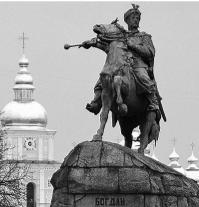 А «De libertate»Б «Енеїда»В «Всякому місту звичай і права»Г «Ой летіла стріла»Д «Ой на горі вогонь горить»«Бджола — се символ мудрої людини, яка у природженому ділі трудиться», — заявив у своєму творіА Григорій СковородаБ Пантелеймон КулішВ Іван КотляревськийГ Микола ГогольД Григорій Квітка-Основ’яненко«Слава навіки буде з тобою, / Вольності отче, Богдане-герою!» — так славить Богдана ХмельницькогоА Тарас ШевченкоБ Іван КотляревськийВ Пантелеймон КулішГ Григорій СковородаД Григорій Квітка-Основ’яненко«Той, в кого совість як чистий кришталь» є ідеалом автора творуА «І мертвим, і живим…» Тараса ШевченкаБ «De libertate» Григорія СковородиВ «Ісаія. Глава 35» Тараса ШевченкаГ «Послання до Основ’яненка» Тараса ШевченкаД «Всякому місту – звичай і права» Григорія Сковороди«Незрівнянно більша радість збирати мед, аніж його споживати. До сього ми народжені…», - заявляє персонаж творуА Івана КотляревськогоБ Миколи ГоголяВ Тараса ШевченкаГ Григорія СковородиД Григорія Квітки-Основ’яненка"Щоб бути зачинателем нової української літератури - мало самого таланту: треба мати український хребет. Той хребет, який крізь усі лихоліття й катастрофи знову й знову випрямляється і утверджує вільне людське право - бути собою" - сказано проА Пантелеймона КулішаБ Миколу ГоголяВ Григорія Квітку-Основ'яненкаГ Івана КотляревськогоД Григорія Сковороду«Зі своїм запорозьким бурлацтвом він самовільно влетів у метушливий світ олімпійських маскарадів, його сміх розітнувся голосною луною», - сказано проА Івана Нечуя-ЛевицькогоБ Тараса ШевченкаВ Григорія СковородуГ Івана КотляревськогоД Остапа Вишню«Самобутній і глибоко національний твір, де стародавніх троянців і латинян переодягнено в жупани й кобеняки українського козацтва ХVIII століття», - написавА Григорій СковородаБ Іван КотляревськийВ Тарас ШевченкоГ Пантелеймон КулішД Марко ВовчокАвтором першого твору нової української літератури єА Іван ВишенськийБ Іван КотляревськийВ Іван Нечуй-ЛевицькийГ Григорій СковородаД Григорій Квітка-Основ’яненкоУ рядкахРозумненький був чоловік,
Нехай не вадить, як не чує,
Та в давній дуже жив він вік,
Не так тепер і в пеклі стало,
Як в старину колись бувало
І як покійник написавідеться проА ГомераБ ВергіліяВ ОвідіяГ СофоклаД ГораціяСюжет «Енеїди» Іван Котляревський запозичив уА ГомераБ ОвідіяВ ГораціяГ ВергіліяД ШекспіраСлова Т. ШевченкаБудеш, батьку, панувати,
Поки живуть люди,
Поки сонце в небі сяє,
Тебе не забудуть!викарбовано на пам’ятникуА Григорієві СковородіБ Пантелеймонові КулішуВ Миколі ГоголюГ Григорієві Квітці-Основ’яненкуД Іванові КотляревськомуНа монументі, присвяченому Івану Котляревському, висічено рядки вірша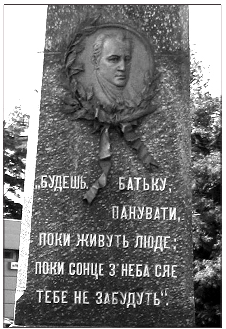 А Тараса ШевченкаБ Лесі УкраїнкиВ Ліни КостенкоГ Івана ФранкаД Павла Тичини"Крізь товщу століть задивляється в глибінь віків письменник, що був дитям запорозького сміху, здатного, попри всі нещастя, на руїнах рідної Трої утверджувати волю до життя" - сказано проА Тараса ШевченкаБ Івана КотляревськогоВ Григорія Квітку-Основ'яненкаГ Івана ФранкаД Григорія СковородуЧудесну зброю для Енея, яку «і куля не бере», викувавА МеркурійБ ЕолВ ПлутонГ ВулканД БахусСлова «Де общеє добро в упадку, забудь отця, забудь і матку, лети повинность ісправлять» промовляє А ЕнейБ ТурнВ Низ Г ЕвріалД ЗевсНатяк на Катерину ІІ наявний в образі А ДідониБ ЮнониВ ЦирцеїГ ВенериД СивіллиУ рядках Крива, горбатая, сухая, Запліснявіла, вся в шрамах;Сіда, ряба, беззуба, коса, Розхристана, простоволоса,І, як  в намисті, вся в жовнахохарактеризовано персонаж «Енеїди» Івана КотляревськогоА ВенеруБ ЮнонуВ СивіллуГ АматуД ЦирцеюЗбудує сильне царство і всім… буде ватажок в «Енеїді» Івана КотляревськогоА ТурнБ ЕолВ ЗевсГ МеркурійД Еней«Все для тебе стерплю, все для тебе зроблю, і коли мені Бог поможе осушити твої сльози, то я найщасливіша буду на світі», - говорить матеріА Маруся ДротБ Леся ЧереваньВ Наталка ПолтавкаГ УстинаД Катерина«Де згода в сімействі, де мир і тишина, / Щасливі там люди, блаженна сторона», — заявляють герої творуА «Наталка Полтавка»Б «Енеїда»В «Інститутка»Г «Тарас Бульба»Д «Катерина»Іван Котляревський увів до тексту «Наталки Полтавки» пісню Марусі ЧурайА «Видно шляхи полтавськії…»Б «Сонце низенько, вечір близенько…»В «Ой під вишнею, під черешнею…»Г «Всякому місту звичай і права...»Д «Віють вітри, віють буйні…»«Чи я вам рівня? Ви пан, а я сирота; ви багатий, а я бідна; та й по всьому я вам не під пару», – відмовляється від залицянь заможного посадовця головна героїня творуА Пантелеймона КулішаБ Марка ВовчкаВ Миколи ГоголяГ Івана КотляревськогоД Тараса ШевченкаНова українська драматургія започаткована творомА Григорія СковородиБ Тараса ШевченкаВ Івана КотляревськогоГ Івана ФранкаД Миколи ГоголяПослідовність розгортання подій твору «Енеїда» дотримано в рядкуА сон Енея про батька – гостювання в Дідони – подвиг Низа та Евріала – поєдинок Енея з ТурномБ гостювання в Дідони – сон Енея про батька – подвиг Низа та Евріала – поєдинок Енея з ТурномВ подвиг Низа та Евріала – поєдинок Енея з Турном – гостювання в Дідони – сон Енея про батькаГ сон Енея про батька – подвиг Низа та Евріала – поєдинок Енея з Турном – гостювання в ДідониД гостювання в Дідони – сон Енея про батька – поєдинок Енея з Турном – подвиг Низа та ЕвріалаПерсонаж, який розповідає про театр: «На комедії одні виходять – поговорять, поговорять та й підуть; другі ж вийдуть те ж роблять; деколи під музику співають, сміються, плачуть, лаються…», цеА Наталка ПолтавкаБ МакогоненкоВ Петро Г МиколаД ТетерваковськийП’єса Івана Котляревського «Наталка Полтавка» починається піснеюА «Віють вітри, віють буйні…»Б «Ой під вишнею, під черешнею…»В «Всякому городу нрав і права…»Г «Де згода в сімействі…»Д «Віє вітер горою…»«Я покорюсь вашій волі і для вас за первого жениха, вам угодного, піду замуж… перенесу своє горе», — говорить своїй матеріА Маруся ДротБ Леся ЧереванівнаВ Наталка ПолтавкаГ УстинаД Катерина«Сама заробляє собі на прожиття; вірно чекає хлопця, якого кохає; має природний розум, кмітливість; готова до самопожертви заради матері» — це характеристикаА Лесі ( «Чорна рада»)Б Лавінії («Енеїда»)В Устини («Інститутка»)Г Ганни («Наймичка»)Д Наталки («Наталка Полтавка»)«Золото — не дівка!.. Красива, розумна, моторна і до всякого діла дотепна, — яке у неї добре серце, як вона поважає матір свою; шанує всіх старших себе; яка трудяща, яка рукодільниця», — так схарактеризовано героїню творуА «Чорна рада»Б «Інститутка»В «Наталка Полтавка»Г «Катерина»Д «Наймичка»Народну пісню «Ой під вишнею, під черешнею / Стояв старий з молодою, як із ягодою» адресованоА Іванові БрюховецькомуБ Тарасові БульбіВ возному ТетерваковськомуГ виборному МакогоненкуД Михайлу ЧереванюРядки Зброю співаю і мужа, що перший з надмор’їв троянських, Долею гнаний нещадно, на берег ступив Лавінійський
оригінально переробивА Іван КотляревськийБ Григорій СковородаВ Тарас ШевченкоГ Марко ВовчокД Пантелеймон КулішРядкиВергілій, бач, не нам був рівня,
А видно, що начухав тім’я,
Поки дрібненько описав є вА бурлескно-травестійній поеміБ сатиричній комедіїВ ліричній драміГ драмі-феєріїД романі у віршах Події  в «Наталці Полтавці» розгортаються в такій послідовностіА освідчення возного – знайомство Миколи й Петра – відмова возного від одруження – умовляння виборним Терпелихи віддати Наталку за возногоБ освідчення возного – відмова возного від одруження – знайомство Миколи й Петра – умовляння виборним Терпелихи віддати Наталку за возногоВ освідчення возного – умовляння виборним Терпелихи віддати Наталку за возного – знайомство Миколи й Петра – відмова возного від одруженняГ знайомство Миколи й Петра – освідчення возного – відмова возного від одруження – умовляння виборним Терпелихи віддати Наталку за возного Д  відмова возного від одруження – освідчення возного – знайомство Миколи й Петра – умовляння виборним Терпелихи віддати Наталку за возногоХто протягом усього твору переслідує Енея?А ВенераБ ЮнонаВ СивіллаГ ДідонаД ЦирцеяБлок №4: завдання 25 передбачає написання розгорнутої відповіді на запропоноване запитання. Учні повинні надати  вичерпну відповідь, сформулювати і прокоментувати проблему, порушену в художньому творі, позицію автора, зазначити, чи погоджується вони з такою позицією, й аргументувати свою думку. Виконуючи завдання, вони мають надати вичерпну відповідь на запитання, але уникати розлогих вступів, переказування тексту твору чи детальної характеристики героїв. Обсяг відповіді 100-200 слів.Рекомендовані запитання для самопідготовкиЯкі моральні цінності оспівано в українських родинно-побутових піснях?Чому Біблію називають Книгою Книг?Які з настанов Григорія Сковороди ви хотіли б узяти собі в життя? Чому?Чим образи Наталки Полтавки і Марусі з однойменних творів І.П.Котляревського і Г.Ф.Квітки-Основ’яненка подібні, а чим відмінні?Які риси характеру Наталки Полтавки з однойменної п’єси І.Котляревського вам сподобалися найбільше? Чим саме?Чому поему І. Котляревського «Енеїда» називають «енциклопедією народного життя»?Пекло у поемі «Енеїда» і народна мораль. Який зв’язок між цими поняттями?У чому полягає новаторство Івана Котляревського ? Образи Остапа і Андрія з повісті Миколи Гоголя «Тарас Бульба» – два можливі життєві шляхи. Розкрийте мотиви ранньої творчості Шевченка. Які основні мотиви послання Шевченка «І мертвим, і живим …»? Яких настанов Т. Шевченка, на вашу думку, треба дотримуватися українцям XXI ст.? У чому полягає материнський подвиг Ганни, героїні твору «Наймичка» Т. Шевченка?За які якості можна вважати Кирила Тура уособленням кращих рис українського козацтва? (За романом П. Куліша «Чорна рада»). Розкрийте внесок Пантелеймона Куліша в розвиток української мови і літератури. Тема національно-визвольної боротьби у поемі Тараса Шевченка «Кавказ».Порівняйте образи Устини і панночки (За повістю Марка Вовчка «Інститутка»).АБВГДАБВГДАБВГДАБВГДАБВГДАБВГДАБВГДАБВГДАБВГДАБВГДАБВГДАБВГДАБВГДАБВГДАБВГДАБВГДАБВГДАБВГДАБВГДАБВГДАБВГДАБВГДАБВГДАБВГДАБВГДАБВГДАБВГДАБВГДАБВГДАБВГДАБВГДАБВГДАБВГДАБВГДАБВГДАБВГДАБВГДАБВГДАБВГДАБВГДАБВГДАБВГДАБВГДАБВГДАБВГДАБВГДАБВГДАБВГДАБВГДАБВГДАБВГД